Ref: PRBCAS60							     Date: 18th April 2011Companies who ask candidates about their families expose themselves to discrimination claims, warn employment law specialists.Employers should avoid asking questions relating to job applications that could leave them open to accusations of discrimination, employment law specialist Bibby Consulting & Support has said.Bibby was responding to reports that British Airways had asked in a request for a job reference whether a candidate had children and, if so, how much time they had been taking off work to look after them. Since BA insisted that the answer to this question had no influence on the recruitment process, Bibby Consulting & Support's Managing Director Michael Slade warned companies to steer clear of the subject altogether at the recruitment stage.Slade said: "The new Equality Act prevents companies from asking any health related questions that could be interpreted as disability discrimination. We believe the same should apply to questions relating to whether a person has a family."He added that if a company wanted to check if a candidate had taken their full parental leave entitlement this could be done once the person had been appointed. The issue did not need to be raised at the point where references were being sought."By asking whether a person has children before that person has been recruited unnecessarily exposes employers to the risk of potential claims on the grounds of discrimination," Slade said. "So our advice to companies is that they make sure they remove any questions from their recruitment process that could leave them open to charges of bias."				             - ENDS - Read this press release on the Bibby Consulting & Support media centreEditor’s Notes About Bibby Consulting & SupportBibby Consulting & Support, formerly mhl support, has earned the reputation of being one of the ’s leading providers of compliance management services. We enable employers and senior managers to attain and maintain compliance within the demanding, complex and constantly evolving fields of Employment Law, Health and Safety and Environmental legislation.www.bibbycas.comMedia contact:Rory BaxterCHANGEWORKS Communications
t: + 44 (0) 1785 247588

e:  rbaxter@changeworkscom.co.ukCompany contact:Katy VaughanHead of Marketingt: +44 (0) 8453 100 600e: Katy.Vaughan@bibbycas.com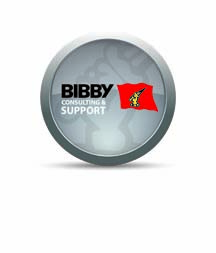 P R E S S     R E L E A S E  